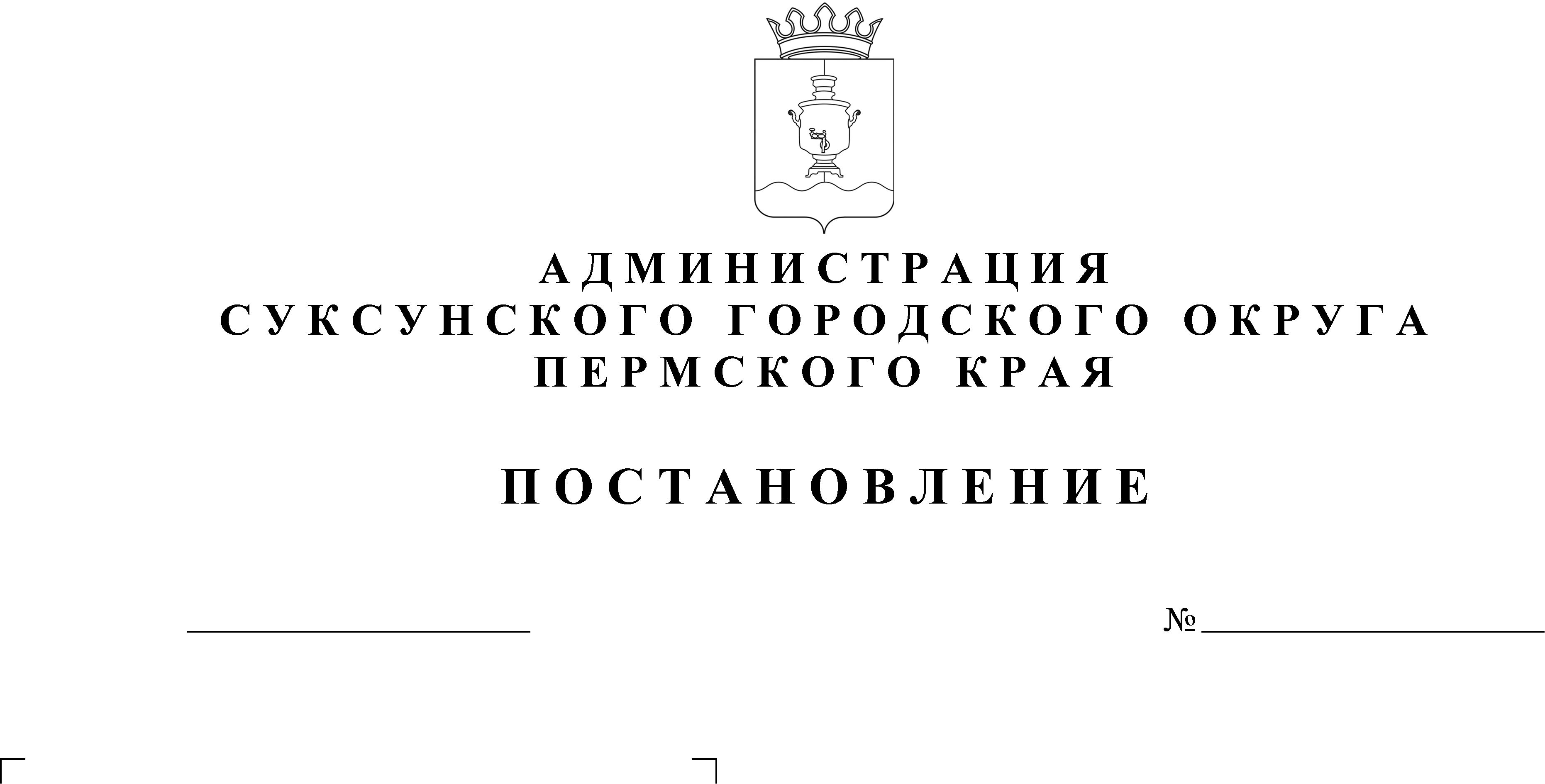 В соответствии с частью 13 статьи 46 Градостроительного кодекса Российской Федерации, на основании заключения о результатах общественных обсуждений от ________ №_____ПОСТАНОВЛЯЮ:1. Утвердить документацию по внесению изменений в проект межевания территории кадастрового квартала 59:35:0010289 Суксунского городского округа, утвержденного Постановлением Администрации Суксунского муниципального района от 17.07.2019 № 310 «Об утверждении проекта межевания территории кадастрового квартала 59:35:0010289 Суксунского городского округа».2. Опубликовать настоящее постановление в районной газете «Новая жизнь» и разместить на официальном сайте Суксунского городского округа. 3. Контроль за исполнением настоящего постановления оставляю за собой.Глава городского округа – глава Администрации Суксунскогогородского округа							      П.Г. Третьяков